Zpráva o činnosti školy 
za školní rok 2014/2015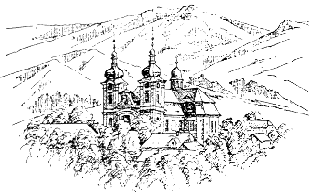 Část I.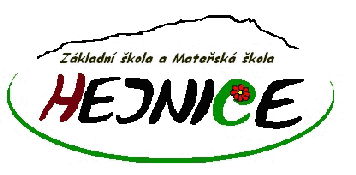 Základní charakteristika školy:Název školy, adresa, právní forma, REDIZO:Základní škola a Mateřská škola, Hejnice, okres Liberec, příspěvková organizace 
Lázeňská 406, 463 62 Hejnice, 600079732Zřizovatel školy:Město  Hejnice,  Nádražní 521, 463 62 Hejnice, IČO 262803Druh a typ školy:Základní škola s výukou I. a II. stupně + mateřská školaDatum zařazení do sítě:9. 2. 1996Ředitel školy: Mgr. Jan Kašpar, od 1.8.2012Zástupce ředitele:Mgr. Milan Hubáček  do 30.6.2015, Mgr. Marie Kolačná od 1.9.2015Školská rada:Složení bylo ustanoveno 23.dubna 2013 na základě výsledků voleb  v tomto složení: 
zástupci pedagogických pracovníků školy: Mgr. Markéta Jindrová, Mgr. Erik Hillebrand zástupci zřizovatele školy:  p. Libor Juklíček,  Ing. Lucie Podhorová, zástupci nezletilých žáků: p. Kateřina Žváčková, p. Petra Zavřelová.  
Předsedou rady byla zvolena p. Kateřina Žváčková.Přehled součástí:ZŠ je složena  ze 3 budov - A, B a budovy typu Chanos. Budova A: výuka 6.-9. ročníků,  2 spec. učebny, 7 kabinetů, sborovna, ředitelna, školní knihovna. Součástí je jídelna, kuchyň, kotelna, velká tělocvična  a šatny.Budova B: třídy I. stupně, 2 spec. učebny, 4 kabinety, byt, sborovna, malá tělocvična a šatny.Obě budovy mají připojení na Internet, žáci 1. i 2.stupně mají zřízeno připojení i ve svých třídách.Chanos: 3 třídy I. stupně, 3 oddělení školní družiny,  2 sborovny, školní dílny, keramická dílna, 
4 kabinety a sklad. Na všech budovách jsou sociální zařízení. Budova má připojení na Internet.Do areálu školy patří košíkářské hřiště s umělým povrchem a travnaté prostory. Pro hodiny TV je též využíván asfaltový prostor v areálu školy, ve kterém je vymezen prostor pro streetball včetně dvou stojanů s koši. K výuce je využíván i sportovní areál, který zahrnuje běžeckou dráhu, vrhačský sektor, hřiště s umělým povrchem, doskočiště, skatepark a stoly na venkovní stolní tenis.Mimoškolní a občanská sdružení působící při škole:*  SRPDŠ			*   Školní sportovní klub, evidováno 105  žákůKontakty :  a) telefony: ředitelství 482322391, (ŠD: 482322392), 1.stupeň, školník: 482322393
  		b) e-mail : zs.hejnice@tiscali.cz
 			c) www-stránky školy: www.zshejnice.cz
                   	d) bankovní spojení: ČS, a.s., č.ú.: 986023339/0800
 Část II.Organizace vzdělávání a výchovya) Plnění osnov a učeb. plánů, zvolený vzdělávací program a jeho č.j.:b) Nabídka  volitelných předmětů:6. ročník:  Volitelná TV - Sportovní hry, Atletika7. ročník:  Volitelná TV - Sportovní hry, Atletika, 8. ročník:  Finanční gramotnost, Společenské praktikum, Hrátky s AJ, Branná výchova9. ročník:  Finanční gramotnost, Společenské praktikum, Cvičení ke zdraví,  Branná výchovac) Předpokládané změny v organizaci vzdělávání v roce 2015/16:Z důvodu probíhající rekonstrukce budovy Chanos bude nutné najít nová umístění pro 3 třídy prvního stupně a tři oddělení školní družiny. S využitím stávajících učeben a volné učebny v areálu MŠ 2 tyto požadavky pokryjeme, i když provoz dvou oddělení školní družiny bude řešen směnováním ve stávajících učebnách staré budovy.Ve výuce ve 4. a 5. třídách budou žáci vzhledem k nízkým počtům spojováni až na 3 hodiny 
v  předmětech  výchovného zaměření nebo dle dohody vyučujícíchLVVZ proběhne pro žáky 7. ročníků, volitelně pak i pro žáky vyšších ročníků (dle kapacity kurzu).Výuka plavání jako součást tělesné výchovy bude realizována pro 2. ročníky v bazénu v Novém Městě pod Smrkem.Vzhledem k tomu, že pouze jedna vychovatelka ŠD splňuje kvalifikační předpoklady podle z.č. 563/2004 Sb., bude nutné zástupy na prvním stupni pokrýt učiteli ze stupně druhého.Část III.Údaje o žácích, výsledky výchovy a vzdělávánía) Přehled vývoje počtu žáků, tříd:b) Prospěch žáků na škole:c) Procento žáků se sníženým stupněm z chování:d) Počet neomluvených hodin:e) Počet zapsaných a zařazených žáků:f) Počty žáků přijatých ke studiu na středních školách (víceletých G) 2015/16:z 9. tříd: vycházelo celkem 36 žáků, všichni byli přijati.
Na maturitní obory bylo přijato  21  žáků, na obory učební  16  žáků. z 8.třídy vycházel 1 žák, přijat na učilištěKaždoroční testování žáků provedené školou v rámci výuky prakticky ukázalo skutečný stav znalostí. Situace je stejná jako v předchozích letech: řada žáků, kteří se ucházejí
o přijetí na střední školu, dopadla nadprůměrně, někteří ovšem mají značné mezery v učivu a bude pro ně značně problematické se na střední škole udržet i přes to, že byli bez problémů přijati. Velký převis nabídky středních škol v regionu opět minimalizoval nároky kladené na žáky při přijímacím řízení, takže se sem dostali i žáci s horšími studijními výsledky.  Část IV.Údaje o pracovnících školya) Kvalifikovanost a aprobovanost učitelů, zhodnocení situace:Vyučující na prvním i druhém stupni: všichni  mají požadované vzdělání, pouze jedna učitelka studium dokončuje.  Stav na začátku a v průběhu školního roku 2014/15: 
Po  MD a RD nastoupila Mgr. Kolačná,  na RD dále zůstávají  Mgr. Muchová, Mgr. Veitová, Mgr. Jindrová  a Mgr. Danešová. Jejich  úvazek  na tuto dobu převzal  Mgr. Lauda.  Na RD zůstává  Mgr. Martina  Kuncová, její místo  již třetí  rok nahradil  Ing. Josef Bydžovský. Nově nastoupil Bc. Šatava, který magisterské studium ukončil v srpnu 2015. Všichni učitelé tedy  mají požadované vzdělání, ve většině případů  vyučují své aprobační předměty. Situace na začátku školního roku 2015/16:Vzhledem k požadavkům na kvalifikaci pedagogických pracovníků od 1.1.2015 jsme museli zajistit plně  kvalifikovanou výuku na celé škole. Všichni pedagogové s uzavřenými smlouvami nastoupili v přípravném týdnu, ve většině hodin učí své aprobační předměty.  Oproti konci roku 2014/2015 došlo k  několika personálním změnám.  Nově nastoupila absolventka  PF Bc. Adéla Valentová s aprobací ČJ – ON, která zastupuje Mgr. Jindrovou (plánovaný návrat z RD únor 2016). Za RD  Mgr. Kuncové pokračuje  Ing. Josef Bydžovský. Do důchodu odešli Mgr. Milan Hubáček, který vykonával funkci zástupce ředitele. Tuto funkci nyní převzala Mgr. Marie Kolačná. Do předčasného důchodu odešel dále Ing. Zdeněk Hyxa; jeho úvazek převzal pan Milan Pavlík.
Lze tedy konstatovat, že k 1.9.2015 je kvalifikovanost pedagogických pracovníků na škole 100%.Kvalifikovanost  výuky celé školy:b) Konkursní řízení:		c) Počet absolventů pedagogických fakult, kteří nastoupili na školu:d) Počet ostatních učitelů, kteří nastoupili nebo odešli:e) Počet důchodců a nekvalifikovaných pracovníků na škole :g) Údaje o dalším vzdělávání učitelů včetně ředitelů ve školním roce 2014/2015:Část V.Výkon státní správyUvádí se přehledný výčet rozhodnutí ředitele podle zákona č. 561/2004 Sb. O předškolním, základním, středním, vyšším odborném a jiném vzdělávání (školský zákon), 
eventuelně počet odvolání proti tomuto rozhodnutí:b) počet žáků osvobozených od povinné školní docházky: 0Část VI.Řízení školyVšechny hlavní úkoly stanovené učebními a výchovnými plány byly splněnySpolupráce s rodiči probíhá prostřednictvím SRPDŠ, které se schází  pravidelně 4x do roka. Lze ji hodnotit jako velmi dobrou a oboustranně prospěšnou. Funkci předsedkyně SRPDŠ zastává i nadále  Mgr. Marie Kolačná.Rada školy byla zřízena a je funkční.Část VII.Další zaměření a aktivity školyByla podána žádost o integraci u celkem 16 žáků, z toho 12 se SPU, 1 s poruchou sluchu, 1 s autismem, 1 s narušenou komunikační schopností 1 s Tourettovým syndromem.  Pro každého žáka byl zpracován individuální učební plán. V učebně informatiky jsou instalovány výukové programy pro žáky se SPU. Pro školní rok 2015/16 je navrženo k integraci zatím 22 žáků.V rámci projektu „Dopravní výchova a zdravý životní styl“ získala škola do svého vlastnictví 6 jízdních kol, která jsou využívána především ve 4. ročníku s výukou na dopravním hřišti.Poprvé se naši žáci zúčastnili zahraničního pobytu s cílem zlepšit svoji jazykovou vybavenost. Byl to týdenní pobyt ve Velké Británii a měl velice pozitivní odezvu.V rámci projektu „Obědy pro děti“ jsme zajistili bezplatné stravování po celý školní rok pro 11 dětí ze sociálně slabších rodin. Ve školním roce 2015/16 jsme rovněž podali přihlášku do projektu, tentokrát pro celkem 9 žáků.Žáci, kteří mají problémy se zvládnutím učiva, jsou pravidelně doučováni, pro žáky s vývojovou poruchou čtení a psaní jsou připraveny speciální výukové programy v počítačové učebně. Tato je všestranně využívána všemi žáky školy a ti zde mají k dispozici výukové programy pro ZŠ včetně  rozšiřujícího učiva a připojení na Internet. V roce 2015/16 bude její provoz kvůli rekonstrukci budovy Chanos omezen – učebna je na tento rok kmenovou třídou.V učebně PC na 1. stupni byla doplněna zvuková izolace, aby tato byla použitelná jako kmenová třída po dobu přestavby budovy Chanos.Další  třída 1. stupně byla vybavena interaktivní  tabulí SmartBoard.Pro žáky výtvarně nadané (ale nejen pro ně) pracuje ve škole již několik let keramická dílna vybavená vypalovací pecí a hrnčířským kruhem. Pro velký zájem byl počet oddělení rozšířen na 3. Výrobky žáků jsou pravidelně prezentovány na výstavách a vánočních trzích, keramické dárky jsou připravovány i jako pozornost pro prvňáčky  či jako ceny při sportovních soutěžích. Sportovní vyžití nabízí kroužky sportovních her, horolezectví, lehké atletiky a florbalu.  Od školního roku 2015/16 bude nově zaveden i kroužek modelářský.Zájmové útvary pracují i při školní družině (kroužky výtvarný, turistický, dramatický), bohužel vzhledem k úpravám školy a náhradnímu provozu školní družiny bude jejich činnost tento školní rok omezena.Pravidelně organizujeme sportovní akci „Hry 3. tisíciletí“ pro školy Frýdlantského výběžku. Část VIII.Údaje o výsledku a průběhu kontrolPravidelně jsou prováděny kontroly finančního a kontrolního výboru města. Zápisy jsou uloženy v sekretariátu školy .Od 16. do 17.10. 2014  probíhala kontrola MÚ zaměřená na hospodaření příspěvkové organizace Základní škola a Mateřská škola, Hejnice, okres Liberec. Zjištěné nedostatky byly odtraněny.Od 19. do 22.1.2015 proběhla na škole komplexní kontrola České školní inspekce. S jejím výsledkem byl seznámen zřizovatel, inspekční zpráva je k nahlédnutí na webu ČŠI.Kontrolu dodržování předpisů požární ochrany provedla pracovnice  Hasičského záchranného sboru Libereckého kraje v květnu 2015. Byly zjištěny drobné závady, které byly průběžně odstraněny. Zbývá pouze dořešit instalaci protipožárních dveří v kotelně, což bylo zahrnuto do plánovaných akcí školy.Kontroly KHS proběhly na škole, mateřských školách i ve školních jídelnách. Většina nedostatků se týkala technického vybavení budov (osvětlení učeben, zábradlí u schodišť apod.); 
jejich odstranění je řešeno se zřizovatelem, protože se jedná o značné finanční investice. Postupně se daří zjištěné nedostatky odstraňovat.Část IX. Primární prevenceŠkola má určenou funkci metodika primární prevence a zpracovaný roční plán činností v této oblasti. Pro zlepšení vztahů v problematických třídách  proběhly v květnu a červnu ve spolupráci s organizací „Maják“ a „Čáp“ preventivní programy, další jsou naplánovány na následující školní rok.Osvědčily se harmonizační pobyty pro žáky 6. ročníků; proběhnou i v září 2015 na chatě Hubertka. Pro všechny učitele byl určen celodenní seminář „Strategie vyšetřování šikany“.Učitelé v rámci DVPP absolvovali tyto semináře a školení:Kázeňské problémy ve školní třídě Integrace v současné školeŠikana jako narušení vztahů ve skupiněČást X. Údaje o dalších aktivitách školy1. Granty a projekty: Celorepublikové projekty - V rámci projektu „ Dopravní výchova a zdravý životní styl“ dostala škola podporu v celkové výši 84.000,-. Tyto prostředky byly určeny na nákup kol,  administraci a evaluaci projektu. 
Do projektu „Kola pro děti“ byly vybrány dvě žákyně, které v květnu 2015 obdržely dvě nová jízdní kola.AŠSK – projekt „Hry 3. tisíciletí“ byl schválen a ze strany Asociace školních sportovních klubů podořen částkou 20.000,-. Jeho realizace proběhla v červnu 2015.Město Hejnice – podpořeny byly projekty „Keramický kroužek“,  „Atletický kroužek“, „Harmonizační pobyty pro žáky 6. tříd“ a „Přeshraniční setkání žáků MŠ“ celkovou částkou 60.000,- Kč.Projekt „Obědy pro děti“ – žádost byla podána v červnu 2014; po schválení záměru zřizovatelem bylo vytypováno celkem 11 dětí, které vyhovovaly parametrům cílové skupiny a byla uzavřena smlouva s organizací „Woman for woman“. K začátku školního roku 2014-15 jsme obdrželi  částku 50.304,- Kč, která slouží k úhradě obědů pro uvedených 11 dětí na celý školní rok 2014-15. Pro rok 2015-16 je žádost opět podána, vytypováno je celkem 9 dětí.V rámci soutěže „Vezměte úroveň školních toalet do svých rukou!“ byla naše škola úspěšná a vyhrála čistící prostředky firmy Domestos v celkové hodnotě 13.000,- Kč.
V soutěži ve sběru papíru „Sbíráme s panem Popelou“ nasbírali celkově žáci více než 7 tun starého papíru, nejlepší sběrači (jednotlivci i třídy) byli odměněni.2. Na škole pracují kroužky : horolezecký, atletický  1. stupeň, atletický  2.  stupeň, keramický,  florbalový, dramatický, turistický, výtvarný.3. Přehled akcí školy během  školního roku 2014/15 –  příloha 1.4. Výsledky práce mateřských škol – zpracovány v jednotlivých zprávách o činnosti MŠ.5. Škola pořádá každoročně několik akcí pro širokou veřejnost – např.  Mikulášskou show či Dětský maškarní karneval.6. Škola je zapojena do ekologické iniciativy „Recyklohraní“, zavedli jsme ve škole nádoby na tříděný odpad a na elektroodpad.7. V rámci zdravé výživy pro žáky se účastníme projektu „Ovoce do škol“.8. Rozvoj čtenářské gramotnosti podporuje i účast v celostátní akci „Celé Česko čte dětem“.9. Účastníme se aktivity  „Víčka pro Patrika“ zaměřené na pomoc postiženému chlapci.Část XI. Hospodaření školyRozpočet  od zřizovatele:Pro rok 2014 byl dohodnut obecní rozpočet v celkové výši 3.727.000,- Kč. Z toho mandatorní výdaje činí  3 350 000,-  a ostatní neinvestiční a investiční výdaje jsou ve výši 377 000,-  Kč.Celkový hospodářský  výsledek  školy skončil přebytkem 180.304,85 Kč. Podle rozhodnutí Zastupitelstva města Hejnice byl  přebytek hospodaření převeden zpět do rozpočtu města a použit na výměnu osvětlení v 8 třídách na nové budově školy.Pro rok 2015 byl přidělen obecní rozpočet v celkové výši 4.073.000,- Kč, z čehož mandatorní výdaje činí 3.500.000,- , ostatní neinvestiční výdaje celkem 517.000,- Kč a ostatní investiční výdaje 56.000,- Kč.Plánované rozsáhlejší investice (opravy budov, výměna oken apod.) zahrnuje zřizovatel do svého rozpočtu; kompletní rekonstrukce projektu „Zlepšení tepelně technických parametrů obvodových konstrukcí“ byla zahájena v květnu 2015. Oproti předpokladům bude značně finančně náročnější obnovit provoz v budově „Chanos“ (odstranění azbestu a komplexní rekonstrukce interiéru budovy).Státní rozpočet:V letošním kalendářním  roce (2015) nám byly přiděleny finanční prostředky ze státního rozpočtu pro celou organizaci v celkové výši 19 304 865,- Kč,  včetně odvodů.  Jsou přiděleny normativním způsobem na období kalendářního roku  a jejich výše pro jednotlivé školy se liší pouze podle počtu žáků a nákladů na speciální podmínky. Dále již není požadováno oddělení mzdových prostředků pro pedagogické a nepedagogické pracovníky,  což zjednodušuje  finanční  plánování. Škola dostala souhlas ke zřízení funkce asistenta pedagoga pro děti, žáky a studenty se zdravotním postižením na školní rok 2015-16; na tuto funkci byly přiděleny mzdové prostředky v celkové výši 72.577,-. Od 1.9.2015 je tato funkce zřízena a asistent pracuje ve třídě 3.A.Mzdové prostředky roku 2014 byly využity beze zbytku.Dotace na ONIV zůstaly přibližně ve stejné výši jako v minulém roce.  Do těchto jsou nadále zahrnuty i odvody na PN pracovníků, což velice ztěžuje harmonické čerpání přidělených prostředků a odsouvá jejich využití do závěru roku podle skutečné situace (výše nemocnosti) ve škole.Část XII. Další údaje týkající se záměrů školy, její orientace, předpoklady a trend dalšího vývoje.  
Návrhy k řešení pro zřizovatele apod.Prioritním zájmem školy je poskytovat kvalitní vzdělání všem žákům v souladu s platným školním vzdělávacím programem. Ten byl již v minulém období upraven dodatkem tak, aby akceptoval změny provedené v RVP.Hlavní body vzdělávacího procesu, které se škola snaží naplňovat, jsou trvalým úkolem:
1. 	Klást důraz na výuku cizích jazyků (AJ, NJ). Pro lepší zvládnutí a procvičení učiva byly do ŠVP začleněny další volitelné předměty jazykového zaměření (Hrátky s angličtinou).2.	Výuka informatiky - samostatná práce žáků na PC – využití učebny školy, tvorba dokumentů s důrazem na grafické zpracování, komunikace na úrovni sítí, praktické využití internetu a elektronické pošty při řešení úloh. Práce s kancelářským balíkem MS Office s důrazem na program Word, ve vyšších ročnících pak i na Excel a PowerPoint. Důraz je kladen na propojení informatiky a ostatních předmětů, aby její výuka nebyla samoúčelná. Na 1. stupni je k dispozici počítačová učebna vybavená i interaktivní tabulí SmartBoard; po dobu rekonstrukce školy ale slouží jako kmenová učebna. Po ukončení rekonstrukce bude její funkce obnovena.3.	Důraz klást na kázeň a vztahy mezi žáky. Neplnění povinností žáků musí být evidováno 
a náležitě postiženo. Byly zpracovány doplňky do školního řádu, které řeší problematiku moderních „trendů“ (kyberšikana, nošení a užívání mobilů, intimního chování na veřejnosti apod.)4.	Dlouhodobá sportovní orientace školy přináší stále dobré výsledky. Na 1. stupni ve druhých ročnících je organizován plavecký výcvik, na druhém stupni od 7. ročníku pak výcvik lyžařský. 
Pokračuje zaměření na žáky 1. stupně, pracuje zde atletický kroužek a tito již několikrát reprezentovali školu na závodech v celé republice. Po vybudování sportovního areálu v prostorách školy jsou podmínky pro rozvoj sportu ještě příznivější. 5.	Výuka rodinné a sexuální výchovy je nedílnou součástí vzdělávacího procesu, a to i díky zavedení  volitelného předmětu „Společenská praktika“, který se této problematice hlouběji věnuje a stal se trvalou součástí ŠVP.  Již několik let trvá k oboustranné spokojenosti spolupráce s firmami Procter&Gambler a Johnson&Johnson, které škole poskytují propagační a osvětový materiál.  Pro výuku škola využívá moderní metody - videopořady, besedy, programy pro PC. Na škole v rámci minimálního preventivního programu organizovány akce se sportovní a ekologickou tematikou, pro žáky jsou pořádány besedy a programy s protidrogovou tematikou. Žáci jsou s protidrogovou tematikou seznamováni již od 6. tříd v rámci výuky rodinné výchovy, zde se jedná i o zaměření k problematice alkoholu a gamblerství. Školní metodik primární prevence se pravidelně účastní všech vzdělávacích akcí v rámci regionu. 6.	Na začátku šk. roku 2015/16 proběhnou harmonizační dny pro nové 6. ročníky, které se v minulém školním roce velice osvědčily. Finančně tuto akci podpořilo i Město Hejnice dotačním titulem.7.	Pro žáky vyšších ročníků organizujeme exkurze do zajímavých míst – Autoškoda Mladá Boleslav, Pivovar Vratislavice, Úřad práce Liberec, Vědecká knihovna Liberec, NP Terezín. 8.	Během roku se žáci účastní řady kulturních představení (kino Hejnice, divadla v Liberci..)9. 	V rámci projektových dnů zpracovali žáci témata související s naším regionem.10.	Pro žáky 2. stupně jsme zorganizovali přednášku našeho vynikajícího astronoma Prof. Jana Palouše.Část XIII. Závěrečné hodnocení 
Škola splňuje podmínky pro výuku 1. - 9. ročníku.  Pedagogický sbor má střední věkový průměr, daří se stabilizovat pedagogický sbor a  od 1.9.2014 je sbor plně kvalifikovaný.  Problémy přináší zástupy za MD (p. Mgr. Jindrová, Mgr. Veitová,  Mgr. Kuncová  a Mgr. Muchová); zástupy řešíme pracovní smlouvou na dobu určitou. V ŠVP byly před zahájením školního roku provedeny pouze nevýznamné změny, v plné míře  vyhovovuje  RVP. Vyučuje se dle něho ve všech  ročnících školy.Ve spolupráci se zřizovatelem byl zpracován plán celkové rekonstrukce okolí školy včetně komunikací a ploch zeleně, který byl měl být postupně realizován.  V říjnu bude dokončeno zateplení školy a výměna oken a dveří; provedené úpravy by měly přinést značné úspory ve spotřebě energií a odstranit problémy s izolací budov. Příloha 1:Akce školyBěhem školního roku na škole proběhla řada akcí a soutěží, za mnoha aktivitami jsme vyjížděli i do okolí. Některé projekty a soutěže se týkaly pouze jedné třídy, jiné byly napříč spektrem celé školy (např. diashow Divoká Amerika v kině, semináře „Dopravní výchova a zdravý životní styl“, barevné dny ve škole, zpívání na schodech, maškarní ples, filmová a kulturní představení apod.). Hlavní organizátoři (řazeno podle tříd!):Na 1.stupni:P. Hillebrand:Projekty „Pasování na čtenáře“, „Záložka“ a „Čarodějnice“; nejlepší třída ve sběru papíru!
odměna – zájezd do IQ parkuP. Mundilová:Návštěva iQ parku, projekty „Baterkový den“, „prvňáčci čtou druhým“, „Setkání v knihovně“P. HillebrandováProjekty „Jablíčkový den“,  „Vánoce“, „Čarodějnice“, Medové jaro, sportovní denP. KučinováProjekty „Třídní pravidla“, „Pekelná třída“  a „Vánoční tvoření“, Medové dny, lesní brigádaVedení keramického kroužku  P. HonysováProjekty „Vánoční dílna“, Medové dny, „Zdravá pětka“, „Albert“P. KrhovskáTvořivá dílna „Krasohled“, „Zdravá pětka“, Medové jaroP. JandováVedení školní knihovnyProjekty „Naše třída v pravěku“, výtvarná dílna p. Petrnouškové, Černobílé vykřičníkyP. KašparováProjekty „Naše třída v pravěku“, výtvarná dílna p. Petrnouškové, Černobílé vykřičníkySpráva kabinetu 1.stupně, Sl. Sochorová:Tvořivá dílna „Krasohled“, projekty „Jablíčko-bramborový den“, „Vánoce“, vysazování pstruhů, sportovní denP. FilipováProjekty „Učíme se a učíme“, vysazování pstruhů, správa kabinetu učebnic 1. stupněJeště jednou oceňuji Vámi vložené nápady, čas a trpělivost při plánování a realizaci těchto akcí.Akce 2. stupně:Společně: dopravní výchova a zdravý životní styl, diashow Americká divočina, filmová a kulturní představení, maškarní ples školyP. ŠatavaHarmonizační pobyt 6. třídVztahový program pro skupiny s p. ScholzemProjekt Husovy stopyP. HyxaHarmonizační pobyt 6. třídProjekt „Zdravá pětka“P. NejezchlebováČáp Liberec, exkurze do IQlandieprojektový den na SPŠ stavebníukázha práce hasičůP. ČumpelíkováŠkolní parlament a akce s tématikou prevence sociálně-patologických jevůČáp – vrstevnický programexkurze do IQlandieprojektový den na SPŠ stavebníbranný denzahraniční pobyt s žáky P. KovačičováZeměpisná a dějepisná  olympiádaLiterární soutěže a projekty  „Řekni mi, co čteš“,  „Děti čtou nevidomým dětem“, „Nejvíce čtoucích…“, „Máj – měsíc poezie“projektové dny  na SPŠ textilní a stavebníProjekt „Husovy stopy“Exkurze do Autoškoda Mladá BoleslavP. HmirováŘada sportovních soutěží – účast i organizace (střelba, triatlon, branný den, sportovní dny..)Pěvecká soutěžVánoční zpívání v kosteleprojektové dny na SPŠ textilní a stavební Účast na Pražském maratonuP. PospíšilováŠkolní kolo soutěže v AJNávštěva Úřadu práceExkurze do Autoškoda Mladá Boleslav, do památníku v Terezíně a pivovaru Vratislaviceprojektové dny na SPŠ stavební a SŠHL FrýdlantVánoční spaní ve školeP. ŠtainbruchováOrganizace harmonizačních pobytů, práce výchovného poradceNávštěva Úřadu práceprojektové dny na SPŠ stavební a SŠHL FrýdlantExkurze do Autoškoda Mladá Boleslav, do památníku v Terezíně a pivovaru VratislaviceTrénink plaveckého družstva (1. místo ve štafetě v Novém Městě)Příprava a organizace maškarního plesu P. HradilSpráva školního webuBiologická olympiádaSoutěž ZOOriskujKroužek péče o domácí zvířataProjektový den na SŠHL ve FrýdlantěProjekt „Recyklohraní“„Sbíráme s panem Popelou“, škola více než 7 tun starého papíru!P. BydžovskýAkce s DomestosemP. KolačnáOrganizace exkurze do TerezínaVedení SRPDŠSamostatnou kapitolou jsou sportovní akce na škole. Probíhají celý rok již od září a končí těsně před vysvědčením. Největší podíl na jejich zabezpečení a organizaci má p. Hmirová, od letošního roku se do organizace a realizace aktivně zapojil i p. Šatava. Přehled hlavních akcí:Září – 		Běh lázeňským parkem Říjen – 		Školní turnaj ve florbale, vystoupení roztleskávačekListopad – 	Školní podzimní laťka, oblastní turnaj ve florbale (dívky postoupily do okresu); Prosinec -	3. místo děvčat na turnaji ve florbale v LiberciLeden -		Mezidárodní turnaj ve florbale FrýdlantÚnor - 		lyžařský kurzBřezen -	švihadlový maraton, turnaj ve vybíjenéDuben	Šmoulení, přespolní běh ve Višňové, branný denKvěten -	kurz sebeobrany dívky, Pohár rozhlasu (MD 3., SD 3., SCH 1.), Pražský maratonČerven -	Prima hry, triatlon, čtyřboj ve FrýdlantěOlympiáda mládeže Liberec (Zoreníková, Lamačová a Havel 1. místa ve svých disciplínách)Adresa:IZO:Kapacita:ZŠ - ředitelství:Lázeňská 406600079732Základní škola:Lázeňská 406102229481400Školní družina :Lázeňská 406116400889120Školní jídelna ZŠ :Lázeňská 406116402571638 jídelMateřská škola 1:Lázeňská 46310756402540Jídelna MŠ 1:Lázeňská 46311640081140Mateřská škola 2:Nádražní 6510756402570Jídelna MŠ 2:Nádražní 6511640081170Mateřská škola 3:Ferdinandov 6410756402520Jídelna MŠ 3:Ferdinandov 6411640081122V ročníkuŠkolní rok – 2014/15 Školní rok – 2014/15 V ročníkuNázevČíslo jednací1.až 9.ŠVP Jizerky za humnySVP/3-2010Počet třídPočet třídCelkový počet žákůCelkový počet žákůPočet žáků na tříduPočet žáků na tříduPočet žáků na učitelePočet žáků na učitele2012-132013-142013-142014-152013-142014-152013-142013-14181833532518,618,114,614,1Počet žákůPočet žákůS vyznamenánímS vyznamenánímProspělProspělNeprospělNeprospělRočník2013-142014-152013-142014-152013-142014-152013-142014-151.3237313202132.29321829113003.30292215814004.412624161510205.434015252715106.41391572429217.464011132325228.3646992635129.3736810262630Celkem335325153156170161128Stupeň chováníPočetPočetVyjádřeno v %Vyjádřeno v %Stupeň chování2013-142014-152013-142014-152962,71,83120,30,62013-142014-1579105Školní rok 2013/14Školní rok 2013/14Školní rok 2013/14Školní rok 2014/15Školní rok 2014/15Školní rok 2014/15Zapsaní do 1.tř.Počet žádostí o odkladNastoupilo do 1.třídyZapsaní do 1.tř.Počet žádostí 
o odkladNastoupilo do 1.třídy40736461238GymnáziaGymnáziaGymnáziaGymnáziaGymnáziaGymnáziaSOŠSOŠSOU, U, Pr.ŠSOU, U, Pr.Š8-letá8-letá6-letá6-letá4-letá4-letáSOŠSOŠSOU, U, Pr.ŠSOU, U, Pr.ŠPřihlPřijatoPřihlPřijatoPřihlPřijatoPřihlPřijatoPřihlPřijato330032222212122013-142014-1522, tj. 92%23, tj. 100%Ředitel školyKonkurzem v roceMgr. Jan Kašpar20122013-142014-15012013-142013-142014-152014-15Nastoupili1122OdešliNa jinou školuMimo školstvíNa jinou školuMimo školstvíOdešli00002013-142013-142014-152014-15důchodcůnekvalifikovanýchdůchodcůnekvalifikovaných0220Typ kurzuPočet účastíZdravý životní styl a dopravní výchova 15Kurs první pomoci20Seminář k IT2Semináře k legislativě ve školství1Tvořivá škola2Strategie vyšetřování šikany (primární prevence)22Biologický seminář1Geografický seminář1Jazykový seminář 2Semináře k projektu Živá škola2Výtvarná dílna1Ostatní DVPP10Druh řízeníPočetOdklad školní docházky12Žádost o přijetí do ZŠ38Žádost rodičů o prodloužení školní docházky na 10 let0Ostatní rozhodnutí (ne ve správním řízení)34